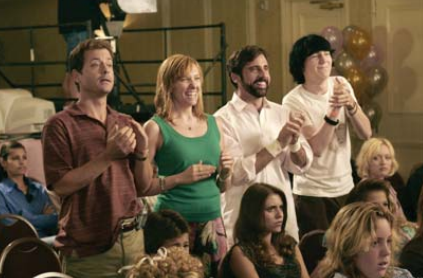 Jouw algemene meningTot slotDeze film had ook bij de andere hoofdstukken kunnen worden laten zien. Wie is er volgens jou:Want?Want? 